            ҠАРАР                                                                           РЕШЕНИЕ     Об утверждении Программы  развития малого и среднего  предпринимательства в сельском поселении Ирсаевский  сельсовет муниципального района Мишкинский район Республики Башкортостан   В соответствии с Федеральным законом "О развитии малого и среднего предпринимательства в Российской Федерации" от 24.07.2007 № 209-ФЗ, Законом Республики Башкортостан от 28.12.2007 г. №511-З «О развитии малого и среднего предпринимательства в Республике Башкортостан» и  в целях совершенствования экономических, правовых и организационных условий для развития предпринимательской деятельности в сельском поселении Ирсаевский сельсовет муниципального района Мишкинский район Республики Башкортостан, Совет сельского поселения Ирсаевский сельсовет РЕШИЛ:1.Утвердить Программу развития малого и среднего предпринимательства в сельском поселении Ирсаевский сельсовет муниципального района Мишкинский район Республики Башкортостан (приложение № 1).2.Контроль за исполнением настоящего решения возложить на постоянные комиссии Совета сельского поселения Ирсаевский сельсовет:по социально-гуманитарным вопросам; по земельным вопросам, благоустройству и экологии;  по бюджету, налогам и вопросам собственности.Глава сельского поселения Ирсаевский сельсоветмуниципального районаМишкинский районРеспублики Башкортостан                                                           А.И.Андрияновад.Ирсаево«05» августа .№291Приложение  к решению Совета сельского поселенияИрсаевский сельсовет муниципального района Мишкинский район Республики Башкортостанот «05»августа . №291Паспорт программы развития малого и среднего  предпринимательствав сельском поселении Ирсаевский сельсовет муниципального района Мишкинский район Республики Башкортостан1. Состояние и тенденции развития малого и среднего предпринимательства на территории  СП Ирсаевский сельсоветМеханизмы  принятия  решений о поддержке малого бизнеса регулируются законами и самим рынком. В России сегодня постепенно выстраивается следующая система, при которой  исследуя механизмы принятия решений о поддержке малого бизнеса, в основе  рассматриваются модели взаимодействия субъектов. При этом необходимо исходить из того, на каком уровне принимают решение о поддержке малого бизнеса:-     на  федеральном уровне государственной власти;-     на региональном  уровне государственной власти;-     на уровне органов местного самоуправления;-     на инфраструктурном уровне исполнения государственных  программ;-     на уровне микрофинансовых организаций.Правительственная программа поддержки малого предпринимательства предусматривает выделение бюджетных средств  на гарантирование кредитов и на субсидирование процентных ставок, на софинансирование муниципальных программ развития субъектов малого и среднего предпринимательства и  на создание и обеспечение деятельности организаций, образующих инфраструктуру поддержки субъектов малого и среднего предпринимательства.Общая площадь территории в административных границах сельского поселения Ирсаевский сельсовет составляет . Основной объем занимаемых площадей – сельхозугодья. Общая площадь земель поселений сельского поселения Ирсаевский сельсовет - .Общий рост экономического развития Республики Башкортостан и Мишкинского района за последние годы положительно отразился и на экономической ситуации в сельском поселении Ирсаевский сельсовет. Местные интересы состоят в первую очередь в стабильности воспроизводства экономического, социального, экологического и демографического потенциалов данной территории и нацелены на достижение следующих основных целей:- повышение уровня и качества жизни населения в соответствии с государственными (федеральными и региональными) стандартами;- формирования и поддержания условий, способствующих развитию на территории хозяйственной деятельности, предпринимательской и трудовой активности трудоспособного населения;- укреплению финансово-экономических основ развития муниципального образования.На территории сельского поселения Ирсаевский сельсовет по состоянию на 01.01.2010 г. зарегистрировано 12 субъекта малого предпринимательства. Количество работников, работающих в субъекте малого предпринимательства составляет 27 человек. Сельское хозяйство представлено 3 крестьянско-фермерскими хозяйствами и 523 ЛПХ. 2. Цель и основные задачи Программы.        Целью Программы является дальнейшее обеспечение условий для устойчивого развития малого и среднего предпринимательства на территории сельского поселения Ирсаевский сельсовет, содействующих: развитие субъектов малого и среднего предпринимательства в целях формирования конкурентной среды в экономике  Российской Федерации;обеспечение занятости населения и развитие самозанятости;рациональному использованию природных,  материальных и трудовых ресурсов;увеличению  вклада малого бизнеса в решение проблем социально незащищенных слоев населения и молодежи;созданию условия для ускоренного развития малого бизнеса в приоритетных для сельского поселения Ирсаевский сельсовет отраслях;оказание содействия субъектам малого и среднего  предпринимательства в продвижении производимых ими товаров  (работ, услуг), результатов интеллектуальной деятельности на рынках Российской Федерации;создание условий, стимулирующих молодежь к ведению предпринимательской деятельности, в том числе как основы материального благополучия, профессионального роста и социальной адаптацииОсновные задачи Программы: проведение мониторинговых исследований влияния состояния  малого предпринимательства на развитие территорий;осуществление комплекса мер по вовлечению субъектов малого предпринимательства в приоритетные сферы деятельности; информирование населения и субъектов малого   предпринимательства, в том числе через СМИ, о процессах происходящих на территории сельского поселения Ирсаевский сельсовет  и оказывающих влияние на  деятельность малого бизнеса;создание условий для развития инвестиционной активности крупных предприятий в малый бизнес;проведение мероприятий по повышению социальной ответственности субъектов малого предпринимательства, как следствие, увеличение доли  налоговых поступлений от их деятельности в бюджеты муниципального образования;создание условий для обеспечения доступа субъектов малого предпринимательства к финансовым и материальным (оборудование, помещения) ресурсам;продвижение продукции и повышение конкурентоспособности малых предприятий  на внутренних и внешних рынках;анализ механизмов взаимодействия субъектов предпринимательской деятельности с учетом особенностей молодежной среды, социологические исследования.Для решения поставленных задач Программа содержит план мероприятий, реализация которых будет способствовать эффективному развитию малого предпринимательства на территории сельского поселения Ирсаевский сельсовет. Перечень мероприятий программыБАШҠОРТОСТАН РЕСПУБЛИКАҺЫМИШКӘ  РАЙОНЫМУНИЦИПАЛЬ РАЙОНЫНЫҢИРСАЙ АУЫЛ СОВЕТЫАУЫЛ БИЛӘМӘҺЕСОВЕТЫИрсай ауылы, Мәктәп урамы, 2Тел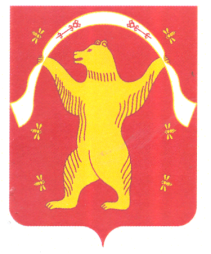 РЕСПУБЛИКА БАШКОРТОСТАНСОВЕТСЕЛЬСКОГО ПОСЕЛЕНИЯИРСАЕВСКИЙ СЕЛЬСОВЕТМУНИЦИПАЛЬНОГО РАЙОНАМИШКИНСКИЙ РАЙОН452344, д. Ирсаево, улица Школьная, 2Тел:2-37-47, 2-37-22Полное наименование Программы Программа развития малого и среднего предпринимательства на территории сельского поселения Ирсаевский сельсовет муниципального района Мишкинский район Республики Башкортостан (далее- Программа)Основания для разработки ПрограммыФедеральный закон «О развитии малого и  среднего
предпринимательства в Российской  Федерации»  от
24.07.2007 N 209-ФЗ,  Закон Республики Башкортостан от 28.12.2007 г. №511-З «О развитии малого и среднего предпринимательства в Республике Башкортостан»       Цель ПрограммыОбеспечение        устойчивого        социально-экономического развития сельского поселения Ирсаевский сельсовет муниципального района Мишкинский район   Республики    Башкортостан;    увеличение удельного  веса  малого  бизнеса   в   экономике сельского поселения;       совершенствование
экономических, правовых и организационных  основ
развития  предпринимательской   деятельности   в сельском поселении   Ирсаевский сельсовет муниципального района Мишкинский район   Республики Башкортостан;   повышение социальной ответственности бизнеса    Задачи ПрограммыПовышение  эффективности   мер   государственной поддержки   предпринимательства;   внедрение   и развитие  прогрессивных  финансовых   технологий муниципальной поддержки малого
предпринимательства; повышение конкурентоспособности      и      инвестиционной привлекательности  малого предпринимательства; реализация   приоритетных направлений         развития предпринимательства; повышение   эффективности развития   инфраструктуры    поддержки    малого предпринимательства;   создание   условий    для взаимодействия  крупного   и   малого   бизнеса; обеспечение  занятости населения и развитие  самозанятости;  формирование   эффективной
системы    информационной    поддержки    малого предпринимательства                             Сроки реализации Программы2010 годОжидаемые конечные результаты Программы  Обеспечить занятиями предпринимательской деятельностью не менее 1 человека из числа молодежи;Повысить доступность, качество и расширить спектр оказываемых субъектам малого предпринимательства услуг специалистами организаций муниципальной инфраструктуры малого предпринимательства; Обеспечить консультационную поддержку субъектам малого предпринимательства, в т.ч.   гражданам, начинающим заниматься предпринимательской деятельностью; Выход на новые рынки не менее 1 субъектам малого предпринимательства, в т.ч. на внешние – не менее 1 субъектам малого предпринимательства; Не менее 1 субъектам малого предпринимательства принять участие в международных, межрегиональных и областных конкурсах, выставочно-ярмарочных мероприятиях.Разработчик ПрограммыАдминистрация сельского поселения Ирсаевский сельсовет муниципального района Мишкинский район Республики Башкортостан№п/пОбъекты, мероприятияОтветственные за проведениеСроки проведения1 раздел.  Развитие и поддержка молодежного предпринимательства и молодежных инициативна территории    сельского поселения Ирсаевский  сельсовет.1 раздел.  Развитие и поддержка молодежного предпринимательства и молодежных инициативна территории    сельского поселения Ирсаевский  сельсовет.1 раздел.  Развитие и поддержка молодежного предпринимательства и молодежных инициативна территории    сельского поселения Ирсаевский  сельсовет.1 раздел.  Развитие и поддержка молодежного предпринимательства и молодежных инициативна территории    сельского поселения Ирсаевский  сельсовет.1Содействие в организации  и проведении молодежной биржи труда в сфере малого предпринимательства, биржи контактов, и молодежных инициатив.Администрация сельского поселения Ирсаевский сельсовет, Совет предпринимателей (по согласованию).2Содействие в проведение регулярных встреч-презентаций представителей малого бизнеса с молодежью с целью популяризации предпринимательства и создания положительного имиджа  СМП.Администрация сельского поселения Ирсаевский сельсовет, Совет предпринимателей (по согласованию)3 Оказание профориентационных,   информационных и       консультационных       услуг безработным гражданам, в  том  числе среди    молодежи,    обучение    их предпринимательской деятельности.    ЦЗН  район ( по согласованию),   отдел экономики администрации района (по согласованию),  Совет молодежи, Совет
предпринимателей (по согласованию)             .4Обеспечение занятости населения и развитие самозанятости.Администрация сельского поселения Ирсаевский сельсовет5Систематическое освещение деятельности    субъектов     малого предпринимательства в  районной  газете «Дружба». Коллектив РИК «Дружба» (по согласованию), администрация сельского поселения Ирсаевский сельсовет           
2 раздел. Организационно-методическая поддержка малого предпринимательства.2 раздел. Организационно-методическая поддержка малого предпринимательства.2 раздел. Организационно-методическая поддержка малого предпринимательства.2 раздел. Организационно-методическая поддержка малого предпринимательства.6Оказание безвозмездных консультационных и образовательных услуг представителям социально незащищенных слоев населения, молодежи и СМП, осуществляющим предпринимательскую деятельность в течение первых двух лет, а так же занимающимся хозяйственной деятельностью в приоритетных для сельского поселения Ирсаевский сельсовет сферахАдминистрация сельского поселения Ирсаевский сельсовет, Совет предпринимателей (по согласованию)3 раздел. Информационная поддержка малого предпринимательства.3 раздел. Информационная поддержка малого предпринимательства.3 раздел. Информационная поддержка малого предпринимательства.3 раздел. Информационная поддержка малого предпринимательства.7Организация и проведение семинара для СМП  сельского поселения Ирсаевский сельсовет по вопросам ведения предпринимательской деятельности,  изменения законодательства по налогам и сборам.Администрация сельского поселения Ирсаевский сельсовет, Совет предпринимателей (по согласованию)8Проведение семинаров, совещаний, "круглых столов" и  конференций   по проблемам  и  перспективам  развития субъектов малого предпринимательства, в т.ч. в  сфере земельно-имущественных  отношений  и по  ведению  финансово-хозяйственной деятельности.                        Администрация сельского поселения Ирсаевский сельсовет, отдел экономики района (по согласованию), Комитет  по управлению собственностью (по согласованию)           .9Проведение социологических  опросов, анкетирования  предпринимателей.      Администрация сельского поселения Ирсаевский сельсовет .4 раздел. Содействие в продвижении продукции субъектовМП на товарные рынки.4 раздел. Содействие в продвижении продукции субъектовМП на товарные рынки.4 раздел. Содействие в продвижении продукции субъектовМП на товарные рынки.4 раздел. Содействие в продвижении продукции субъектовМП на товарные рынки.10Побуждение СМП к участию в международных, межрегиональных и областных, районных  конференциях, выставочно-ярмарочных мероприятиях, в том числе женщин-предпринимательниц и содействие в получении компенсации части затрат, связанных с этим участием.Администрация сельского поселения Ирсаевский сельсовет, Совет предпринимателей (по согласованию)11Информирование, содействие в подготовке и проведении тематических выставок-ярмарок предпринимателей муниципального района Мишкинский районАдминистрация сельского поселения Ирсаевский сельсовет, Совет предпринимателей (по согласованию)